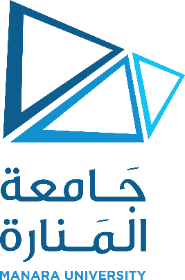     Course DescriptionPrinciples of ManagementFaculty of Business AdministrationFaculty of Business AdministrationFaculty of Business AdministrationCoursePrinciples of ManagementPrinciples of ManagementPrerequisite:    -Credit Hours:3Theoretical:3 Practical:-Course Code:CBFC105DescriptionThe course deals with the concept of working with others in order to achieve the objectives of the organization. It starts with a historical overview of management and its objectives, and development. It aims at familiarizing the students with the key concepts and functions of management such as: leadership, planning, decision making, organization and supervision. It sheds light on the role of management in developing business enterprises and its effect on managers and individuals as well. It also deals with issues like management of human resources, financial management,  and management of marketing.ContentReferencesRobbins S. P., DeCenzo D. A., Coulter M., “Fundamentals of Management: Essential Concepts and Applications”, 10th Edition, Prentice Hall, 2016.  